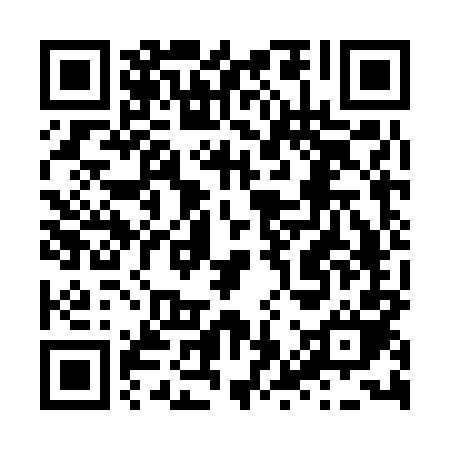 Ramadan times for Jincheon, South KoreaMon 11 Mar 2024 - Wed 10 Apr 2024High Latitude Method: NonePrayer Calculation Method: Muslim World LeagueAsar Calculation Method: ShafiPrayer times provided by https://www.salahtimes.comDateDayFajrSuhurSunriseDhuhrAsrIftarMaghribIsha11Mon5:215:216:4712:404:016:346:347:5512Tue5:205:206:4612:404:016:356:357:5613Wed5:185:186:4412:404:026:366:367:5714Thu5:175:176:4312:394:026:376:377:5815Fri5:155:156:4112:394:026:386:387:5916Sat5:135:136:4012:394:036:396:398:0017Sun5:125:126:3812:394:036:396:398:0118Mon5:105:106:3712:384:046:406:408:0219Tue5:095:096:3512:384:046:416:418:0320Wed5:075:076:3412:384:046:426:428:0421Thu5:065:066:3212:374:056:436:438:0522Fri5:045:046:3112:374:056:446:448:0623Sat5:025:026:2912:374:056:456:458:0724Sun5:015:016:2812:364:066:466:468:0825Mon4:594:596:2612:364:066:476:478:0926Tue4:584:586:2512:364:066:476:478:1027Wed4:564:566:2312:364:076:486:488:1128Thu4:544:546:2212:354:076:496:498:1229Fri4:534:536:2112:354:076:506:508:1330Sat4:514:516:1912:354:086:516:518:1431Sun4:494:496:1812:344:086:526:528:151Mon4:484:486:1612:344:086:536:538:162Tue4:464:466:1512:344:086:546:548:173Wed4:454:456:1312:344:096:546:548:184Thu4:434:436:1212:334:096:556:558:195Fri4:414:416:1012:334:096:566:568:206Sat4:404:406:0912:334:096:576:578:217Sun4:384:386:0712:324:106:586:588:228Mon4:364:366:0612:324:106:596:598:239Tue4:354:356:0512:324:107:007:008:2410Wed4:334:336:0312:324:107:017:018:25